NÁRODNÁ RADA SLOVENSKEJ REPUBLIKYVIII. volebné obdobieČíslo: XX/XX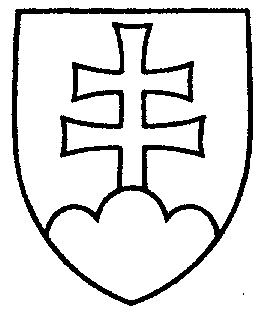 UZNESENIENÁRODNEJ RADY SLOVENSKEJ REPUBLIKYz XX. XXXXX 2021k návrhu na ratifikáciu Globálneho dohovoru UNESCO o uznávaní kvalifikácií týkajúcich sa vysokoškolského vzdelávania (tlač XXX)	Národná rada Slovenskej republiky	podľa čl. 86 písm. d) Ústavy Slovenskej republiky	v y s l o v u j e    s ú h l a s	s ratifikáciou Globálneho dohovoru UNESCO o uznávaní kvalifikácií týkajúcich sa vysokoškolského vzdelávania	r o z h o d l a , že	ide o medzinárodnú zmluvu podľa čl. 7 ods. 5 Ústavy Slovenskej republiky.Boris K o l l á r  v. r.predsedaNárodnej rady Slovenskej republikyOverovatelia:XX XX   v. r. XXXX    v. r.